Crookshank Elementary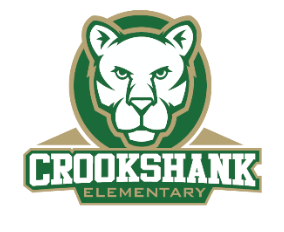 September SAC MeetingAgendaMeeting Location: CES Upstairs Commons AreaCall to Order & WelcomePrincipal Updates - Patrick RoachSAC Chair Updates – Rachael MillerBy-laws reviewTreasurer Updates – Allison WhiteQuestions/Concerns/Public CommentAdjournmentNext meeting date:  Tuesday, October 20, 2022